Practice with the “ER” soundER, IR, OR, and UR can all make the same sound in many words in English, pronounced like a short E with RExamples: Bird, third, shirt, author, actor, word, player, winner, hurt, burn, spurPast TenseEnglish uses verbs in the simple past tense to refer to actions, situations, or events that are finished and that happened before now.Regular verbs in the past tense end in “-ed”Ex: asked, belonged, clapped, looked, needed, pulled, reached, started, touched, washed, yelledIf the word ends in “e”, just add a “d”Ex: Baked, joked, cared, hated, liked, smiled If a simple word has a short vowel sound, double the last consonant to maintain the soundEx:  beg / begged; clap / clapped; fan / fanned; hop / hopped; jog / jogged; pin / pinned; rip / ripped; slam / slammedIf the word ends in a consonant + “y”, change the “y” to an “i” and add “-ed”	Ex: apply / applied; cry / cried; fry / fried; hurry / hurried; marry / married; try / triedIf the word ends in a vowel + “y”, don´t change to an “i”	Ex: annoyed, obeyed, stayed, played, enjoyedCommon Irregular verbs in English:Run – ranCome – cameGo – wentSwim – swamSing – sangFly – flewSit – satStand – stoodCut – cutEat – ateDrink – drankSleep – sleptGet - gotTake - tookHave - hadMake - madeExcept for “to be”, the same past tense verb is used with all subjectsEx:	I clapped		You clapped		He/she/it clapped		We clapped		They clapped	I came	You came	He/she/it came	We came	They camePronunciation of “ed”With words that end in “T” or “D”, pronounce the sound of “ed” (short e sound)	Ex: Hated, braided, carted, With words that end in the consonant sounds of “P, K, F, S, C and X”, pronounce “ed” like “T”	Ex: helped, biked, briefed, chased, faced, arced, flexedWith words ending in a vowel sound or any other letter, pronounce “ed” like “D”	Ex: tagged, nailed, aimed, rained, cared, craved, buzzedPractice: Fill in the blank with the verb in the past tense:1. My brother  __________(go) to college. 2. I  __________(understand) English. 3. My friends always __________ (laugh) at my jokes. 4. Our cats __________ (sleep) all day. 5. Your dress __________(look) very pretty. 6. My sister  __________(walk) very quickly. 7. We __________(make) mistakes when we speak English. 8. My brother __________ (have) two dogs.Change this paragraph into the past tense:    Mr. Lee is a bus driver. He has a small, beautiful family. Every day he wakes up at 7:00 a.m. and prepares for his day. He showers, dresses, and eats his breakfast. His wife drives him to work. Then, he gets on Bus #405 and starts the engine. He pulls out of the parking lot and begins his route. At his first stop, he picks up Mrs. Miller, who lives in a red house on the corner of Main Street and Seventh Avenue. She works at the post office and has to be to work by 9:00. At the next stop, the Bartlett twins get on the bus. They attend class at Bayside Elementary. More children get on at the next three stops, and they ride until the bus reaches their school. Mr. Lee enjoys seeing the kids every day and is happy to see them again in the afternoon when he drives them safely back home. And when he goes back to home he tells his beautiful small family about whatever he did at work today.BODY PARTSFace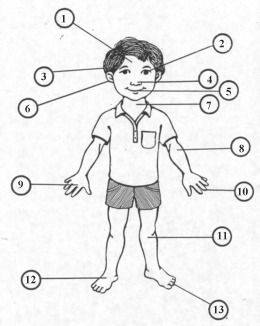 EyeHairNoseMouthEarNeckArmHandFingersLegFootToesOther body parts:	trunk			Back							Chest									Belly									Elbow									Knee									ShoulderActivities to Teach Body PartsSongs:		“Head, Shoulders, Knees and Toes”		“The Hokey Pokey”Games:	Simon Says		Twister		Musical Pair-Up PartsActivities:	Draw a Monster		Trace Your Partner